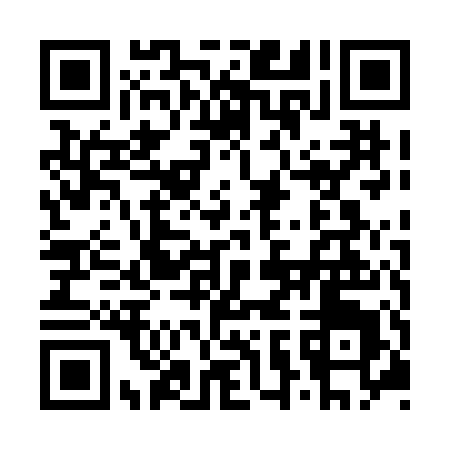 Ramadan times for Gunton, Manitoba, CanadaMon 11 Mar 2024 - Wed 10 Apr 2024High Latitude Method: Angle Based RulePrayer Calculation Method: Islamic Society of North AmericaAsar Calculation Method: HanafiPrayer times provided by https://www.salahtimes.comDateDayFajrSuhurSunriseDhuhrAsrIftarMaghribIsha11Mon6:216:217:501:395:347:297:298:5812Tue6:196:197:481:395:367:307:309:0013Wed6:166:167:461:385:377:327:329:0114Thu6:146:147:441:385:387:337:339:0315Fri6:126:127:411:385:407:357:359:0516Sat6:096:097:391:375:417:377:379:0717Sun6:076:077:371:375:427:387:389:0818Mon6:056:057:351:375:447:407:409:1019Tue6:026:027:331:375:457:427:429:1220Wed6:006:007:301:365:467:437:439:1421Thu5:585:587:281:365:477:457:459:1622Fri5:555:557:261:365:497:467:469:1723Sat5:535:537:241:355:507:487:489:1924Sun5:505:507:221:355:517:507:509:2125Mon5:485:487:191:355:527:517:519:2326Tue5:455:457:171:355:547:537:539:2527Wed5:435:437:151:345:557:547:549:2728Thu5:415:417:131:345:567:567:569:2829Fri5:385:387:111:345:577:587:589:3030Sat5:365:367:081:335:587:597:599:3231Sun5:335:337:061:336:008:018:019:341Mon5:305:307:041:336:018:028:029:362Tue5:285:287:021:326:028:048:049:383Wed5:255:257:001:326:038:068:069:404Thu5:235:236:581:326:048:078:079:425Fri5:205:206:551:326:058:098:099:446Sat5:185:186:531:316:068:108:109:467Sun5:155:156:511:316:088:128:129:488Mon5:135:136:491:316:098:138:139:509Tue5:105:106:471:306:108:158:159:5210Wed5:075:076:451:306:118:178:179:54